Программазнакомства дошкольников с родным краем«Любимый край-Поморье»Авторы:Помелова Надежда Сергеевна, воспитатель,Харитонова Ирина Ивановна, заведующий МБДОУ № 79,Гладышева Любовь Валентиновна, зам. зав. по ВМРСеверодвинск2014 г.Пояснительная запискаПонимание «родной край» у дошкольника тесно связано с конкретными представлениями о том, что им близко и дорого. Культура родного края должна войти в сердце ребенка и стать неотъемлемой частью его души. Научить чувствовать красоту родной земли, красоту человека, живущего на этой земле, воспитать любовь к родным местам, ко всему, что окружает ребенка с детства - одно из важных и актуальных направлений современной дошкольной педагогики. Для решения этих задач необходимо дать детям представления о родном крае, его истории, культуре, традициях народа, населяющего его.Кроме того, региональный компонент - это часть образовательной программы, формируемая дошкольным учреждением самостоятельно. Основные принципы:принцип развивающего обучения;принцип научной обоснованности и практической применимости;принцип полноты, необходимости и достаточности;принцип интеграции образовательных областей в соответствии с возрастными возможностями и особенностями воспитанников, спецификой и возможностями образовательных областей;принцип комплексно-тематического построения образовательного процесса.Главная цель:Способствовать формированию первоначальных представлений об особенностях родного края.Задачи:1. Познакомить детей с особенностями и традициями северного поморского края;2. Формировать представления о родном городе, области: истории, улицах и архитектуре;3. Развивать эмоциональную отзывчивость через искусство северных мастеров, фольклор поморов;4. Познакомить детей с именами знаменитых людей северного края;5. Воспитывать гордость и уважение к родному городу.Основные блоки:«Мой город  – мой край», «Поморы – северный народ», «Богатство родного края», «Декоративно-прикладное искусство», «Северные мотивы».Содержание всех блоков рассматривается в каждой возрастной группе, изменяется только объем материала и формы организации образовательной деятельности. Например, во второй младшей группе мы только начинаем знакомить детей с художественной литературой народов Севера, с народным творчеством - загадками, небольшими сказками и стихотворениями. А в подготовительной к школе группе дети уже должны знать, что каждый народ имеет свои эпосы, былины, песни, что народная мудрость раскрывается в пословицах, загадках, должны иметь представления о жанрах художественного творчества, характерного для каждого народа.Таким образом, мировоззрение детей, обогащенное новыми знаниями и представлениями, меняется и наполняется значимыми для формирования личности ребёнка понятиями и выводами.Области  образовательной  деятельностиСодержание программыБлок 1. «Мой город  – мой край»Содержание первого блока направлено на формирование у детей представлений о Поморье, как части России, о государственных символах и символах родного города (гербе, флаге, гимне). В ходе работы знакомим детей с достопримечательностями, историей  города, городским укладом; с понятием город, основными улицами, архитектурными сооружениями и культурно-историческими памятниками.Блок 2. «Поморы – северный народ»Второй блок включает в себя работу по ознакомлению дошкольников с коренным народом – поморами, их занятиями, традициями, обычаями, бытом и играми. Использование народного календаря помогает познакомить детей с годовым циклом жизни коренного народа, с его духовным, этическим и эстетическим потенциалом.Блок 3. «Богатство родного края»Содержание третьего блока направлено на воспитание экологической культуры дошкольников. Конкретизируются представления детей о флоре и фауне Севера, о взаимозависимости и взаимосвязи растительного и животного мира от климата, его особенностей (вечная мерзлота, низкая температура, длительность времен года) по сравнению с центром России, об использовании и охране природных ресурсов людьми, о полезных ископаемых области.Блок 4. «Декоративно-прикладное искусство»На этом этапе работы необходимо познакомить детей с разными видами изобразительного искусства, которое традиционно среди коренного населения: живописью, резьбой по дереву и кости. Познакомить с народными мастерами и их изделиями из: бересты, дерева, меха. Дать понятие о том, что в изделиях народного прикладного искусства находят отражение объекты живой, неживой природы и духовного мира народов Поморья.Блок 5. «Северные мотивы»Пятый блок включает работу по формированию у детей целостного восприятия мира через художественные традиции на примере лучших образцов литературного творчества, доступного для детей. Дать представление о поморских музыкальных инструментахПРИЛОЖЕНИЕИнтеграция содержания работы по ознакомлению с родным краем по образовательным областямМодель реализации регионального компонента в группе для детей 3-4 летМодель реализации регионального компонента в группе для детей 4-5 летПриложениеПоморские ремеслаЩЕПНАЯ ПТИЦА СЧАСТЬЯИздавна птица считается связующим звеном между землей и небом, человеческим и божественным. Летящая птица напоминает солнце — языческий символ животворящего начала. Христианская мифология утверждает, что символ Святого Духа — голубь. Поэтому щепная деревянная птица, которую стали делать на Руси еще более трехсот лет назад приобрела очертания голубя. Щепная птица стала побочным промыслом кораблестроения. На ее изготовление идет корабельная сосна.Считается, что эта птица приносит счастье. Когда-то ее как оберег подвешивали в переднем, красном углу деревянной горницы, где стоял обеденный стол. По вечерам на него ставили самовар, и резная птица вдруг начинала торжественно вращаться вокруг своей оси. Медленно кружила она над столом, заглядывая во все уголки избы, как бы проверяя, все ли в порядке, все ли в сборе и не нарушен ли чем семейный лад. Церковь также благосклонно относится к деревянной птице. Ее вешают в храмах над «вратами рая»: ведь само тело птицы напоминает крест — библейский символ. Из одного бруска вырезают туловище и голову, из другого — крылья.Самая ответственная операция — расщепление брусков на тонкие пластинки. Чем тоньше пластинки, тем ажурнее будет птица. Бруски соединяют друг с другом. Потом «распускают» перья. Щепная птица традиционно ни окрашивается, ни покрывается лаком, потому что именно «живое» дерево благотворно влияет на человека. Со временем оно приобретает красивый бронзовый цвет. Мифическая птица хорошо вписывается в любой интерьер. Расположение вблизи источника света придает её полету дополнительное очарование: лучи проходят сквозь тончайшие перья, образуя причудливые тени. Сейчас птицу изготовляют из сосновой щепы. Животворная энергетика чистого соснового дерева, тепло рук мастера и хорошее настроение обязательно передадутся людям, в чьих домах поселится эта птица. 
БЕРЕСТЯНЫЕ ТУЕСАИзделия из бересты известны с давних времён. Поделка таких изделий считается одним из самых древних ремёсел и является исконно русским промыслом. Береста — наружная часть коры берёзы, состоящая из легко отделяемых друг от друга тонких, полупрозрачных, гладких, белых, желтоватых и красноватых слоев. Береста обладает рядом свойств, позволяющих найти этому материалу самое широкое применение: пластичностью, малым удельным весом, бактерицидностью, гигроскопичностью, гидро- и термоизоляционностью, а главное — доступностью и простотой обработки. Бересту использовали в строительстве для защиты от холода, гнилей и сырости. Берестой обшивали лодки, делали из неё поплавки и другие рыбацкие принадлежности. Из бересты изготовляли обувь, посуду, игрушки и многое другое. Из сухой перегонной бересты до сих пор добывают дёготь. Берестяные грамоты, дошедшие до нас, являются древнейшими памятниками славянской культуры. Искусство художественной обработки бересты достигло высокого уровня на русском Севере.Туес — традиционная на Севере посудина цилиндрической формы, сделанная из коры берёзового дерева — бересты. Две — три прослойки бересты спасают от нагревания любой хранящийся в ней продукт: грибы, ягоды, рыбу. Когда-то в туесах носили на сенокос квас или молоко, они оставались прохладными даже в сильную жару. В туесах грибы солили и капусту квасили. Ходили за водой, клюкву, морошку хранили, а также мёд и сметану. Посуда прочная, стерильная — ничего в ней не гниёт, не киснет и не преет. ХОЛМОГОРСКАЯ РЕЗЬБА ПО КОСТИБолее 400 лет живет уникальное искусство холмогорской резьбы по кости, первые архивные сведения о котором относятся еще к XVII веку. Наибольшего расцвета холмогорская резьба по кости достигла в эпоху царствования Петра I. Именно в то время были выполнены те уникальные работы, которые и по сей день служат образцами художественного оформления и технического исполнения для современных косторезов. В XVIII веке начался расцвет косторезного производства. Имя Федота Ивановича Шубина знаменитого русского скульптора, приехавшего в 1759 году в Петербург, становится известным кругу влиятельных лиц благодаря резьбе по кости и перламутру. Начатый Шубиным определенный этап в развитии косторезного искусства завершил Осип Христофорович Дудин, образованнейший человек, редкостный любитель книг. У Дудина не раз покупали резные костяные шахматы для наследника царского престола великого князя Павла Петровича. Для резной кости XIX–XX веков характерна механика сквозной резьбы. В этой технике выполнены чудесные бытовые вещи, представленные в экспозиции музея, в том числе блюдо, поднесенное великому князю Владимиру Александровичу при посещении Холмогор в 1885 году, выполненное Михаилом Михайловичем Бобрецовым. В первой половине прошлого столетия северными мастерами была освоена техника гравюры на кости. Наиболее известными художниками этого периода являются Н.Д. Буторин, В.А. Просвирнин, В.Т. Ватлин. Характерной чертой 90-х годов XX века является рост индивидуального начала в творчестве мастеров. Ведущими косторезами сейчас являются Г.Ф. Осипов, В.Н. Хабаров, работы которых экспонируются во многих музеях России и Зарубежья. В с. Ломоносово на фабрике художественной резьбы по кости сейчас изготовляют и массовые изделия на продажу, и уникальные тематические вещи из моржовой, мамонтовой и простой говяжьей кости-цевки. Промысел не стареет, он молод и поисками новых путей в искусстве, и постоянным притоком молодых творческих сил.

НАРОДНАЯ ИГРУШКА ИЗ ГЛИНЫКаргопольская игрушкаНа русском Севере, неподалеку от небольшого города Каргополя, в почти опустевшей деревушке Гринево жила мастерица-игрушница Ульяна Бабкина. Пустела деревня Гринево, не осталось в ней игрушечников, и вовсе погиб бы промысел, если бы Ульяна Бабкина не продолжала лепить с прежним упорством свои игрушки. Она обучала умельцев, которые расселились по соседним деревням. Благодаря им и живет народная каргопольская игрушка.Для лепки берут красную глину. Фигурки лепят немного грубоватыми, коренастыми, плечи сливаются с затылком, короткие ноги. Животных мастера очеловечивают — они заняты тем же делом, что и люди: медведи, козлы и бараны играют на музыкальных инструментах, несут посуду, курят. Изделия просушивали, а через несколько недель обжигали, потом белили. Роспись довольно проста: полоски, штрихи, ромбы, крапинки. Набор красок: голубой, кирпично-красный, зеленый, черный, охристый. Иногда добавляются золотые и серебряные краски.
ХУДОЖЕСТВЕННАЯ РОСПИСЬ ПО ДЕРЕВУ СЕВЕРНОЙ ДВИНЫ И МЕЗЕНИНародные росписи, рожденные на берегах рек Северной Двины и Мезени, - яркое и самобытное искусство. Эти школы народного мастерства возникли в XIX веке. Выделяются росписи пермогорская, ракульская, борецкая. Роспись архангельского края – мезенская.Декор каждой вещи индивидуален, расположение орнамента подчинено форме предмета. Основу пермогорской, ракульской и борецкой росписи составляют растительные мотивы, а для мезенской росписи кроме растительных элементов характерны геометрические орнаменты, удивительные птицы и тонконогие кони красного цвета. Во всех этих росписях основными выразительными средствами являются линия, контур и силуэт, а цвет дополняет изображения.Пермогорская росписьВключает работы мастеров из деревень Черепаново, Большой Березник и Грединская, они находятся в четырех километрах от пристани Пермогорье. Основу пермогорской росписи составляет растительный узор. На гибкие побеги нанизаны трехлопастные, чуть изогнутые листья с острыми кончиками и тюльпановидные цветы, напоминающий древний цветок крина. Среди них кустики из округленных листьев, сирины, нарядные сказочные птицы. В народных росписях Пермогорья XIX века в растительный узор обычно почти на всех предметах быта вписывались разнообразные жанровые сцены из крестьянской жизни. В цветовой гамме пермогорской росписи преобладают белый цвет фона и красный основной цвет узора. Желтый и зеленый цвета фона являются как бы дополнительными, сопутствующими. Большое значение в росписи имеет тонкий черный контур, который наносился гусиным пером свободно, бегло и всегда мастеровито. Сначала на белый грунт, как на бумагу, наносится пером черный контур, потом его заполняли цветом.
Круг бытовых предметов, которые расписывались, был очень велик — в большом количестве украшали деревянную и берестяную посуду, росписью покрывали многие крупные предметы — колыбели, ларцы, сундуки, подголовники. Но больше всего расписывались прялки. Для каждой крестьянки прялка, с которой она не расставалась всю жизнь, была не только необходима в быту, но с ней связывались лучшие воспоминания молодости, с прялкой всегда был связан свадебный обряд.Борецкие росписиРоспись сверкала белизной фона, на которой горел ярко красный цвет растительного узора. Сусальное золото, которым любили украшать прялки этого центра, придает им большую праздничность и нарядность. Композиция лопасти прялки как бы делилась на три части. Вверху нарисованы золотые окна с цветами, в центре сказочный куст с птицами, а внизу размещалась сцена катания.Ракульская росписьОна совершенно не похожа на пермогорскую и борецкую. В росписи основную роль играет золотисто-охристый и черный цвета, а сопутствуют им чаще всего глубокий зеленый и коричнево-красный. Орнамент очень крупный, в основном состоит из декоративных листьев. Черным цветом исполнен не только контур, но и многие детали-усики, завитки и прожилки. Покрывая яркой нарядной росписью обычные предметы быта, народные художники превращали их в произведения искусства, которые до сих пор приносят нам радость.Мезенская росписьМезенская роспись отличается от других видов росписи. Рисунки имеют глубокие корни. Найдены наскальные изображения на берегах Белого моря и Онежского озера, которые перекликаются с рисунками в Мезенской росписи. Еще одной особенностью является то, что роспись выполнялась исключительно мужчинами. В конце XIX века в селе Палощелье на берегу реки Мезень развился промысел. Расписывались различные бытовые предметы: туески, лукошки, короба, но особую известность приобрели прялки.Роспись отличает скупость цветовой гаммы: красный сурик и черная сажа. Рисунок наносили пятнами и полосками, а затем обводили по контору черным цветом. Готовое изделие покрывали олифой, и оно приобретало золотистый цвет. Несмотря на кажущую простоту, роспись чрезвычайно интересная. Геометрические ряды, отображающие древние символы земли, солнца, воды, сочетаются со знаками коней, оленей, птиц. Сочетание всех знаков является древним способом письма. Изображаемые семена, шишки, плоды, заключенные в древние ромбические фигуры, — символы плодородия. Круговые и крестообразные знаки — символы огня, древние обереги. Олень приносит счастье, веселье. Конь дополнительно несет солнечное значение. По верованию древних он возносит Солнце на небо каждое утро. Образ птицы в фольклоре имеет особое значение. Наиболее часто изображаемыми были лебедь и утка. Утка особая птица — она уносит Солнце каждый вечер в подземный мир, сохраняя порядок вещей. Лебедь связан со стихиями неба и воды, сулит урожай, свет, богатство.Пучужская росписьПучужская роспись – одна из многих видов росписи, встречающихся на берегах Северной Двины. Центром пучужской росписи считается село Пучуга. Пучужская роспись выполняется на белом фоне красной краской, украшается ярко – зелеными листочками и белыми точками – капельками. Элементы росписи – ягоды на плавно изогнутой веточке, лист удлиненной формы с волнистыми краями, трилистник, розетки, птицы.Шенкурская росписьШенкурская роспись была распространена по всему течению реки Вага. По своей композиции, орнаменту, цветовой гамме она значительно отличается от других северных росписей. Для шенкурской росписи характерен оранжевый, красный фон. Цветовая гамма росписи – насыщенная, преобладают красноватые, оливковые, охристые, коричневые, зеленые цвета, белый – для оживки, черный – для орнамента. Элементы росписи: круги, скобочки, листики – росянки, завитки, листья «Борокко», розы.Онежская росписьОнежская роспись бытовала в нижнем течении реки Онеги. Для росписи характерен голубой, коричневый и темно – зеленый цвет фона. Цветовая гамма элементов - красный, белый, зеленый, желтый цвета, черная оживка. Основой росписи является цветочный узор в виде вытянутого букета (ветвь – дерево). Элементы - розаны, тюльпаны, листья. Кроме цветов для росписи характерны яблоки с лепестками, птицы.Игры северных поморов на воздухе Игры северных поморов – это не только интересный способ занять воспитанников ДОУ на прогулке, но и своеобразное путешествие по районам Архангельской области. К тому же они знакомят дошкольников с поморскими традициями. Игры, хороводы в условиях природы родного края помогают углублять нравственные и эстетические чувства детей, приобщать их к народной культуре.Далее представлены игры нашего региона. Предлагаемые игры рассчитаны на активное участие в них детей старшего дошкольного возраста под руководством воспитателя и музыкального руководителя. Их организация и проведение должны быть заранее продуманы взрослыми с учетом природных условий и возможностей.Конспект подвижной игры«Горелки» 6-7 лет(Великоустюгский район)Предварительная работа: объяснить детям происхождение названия игры («гореть» - быть водящим, - отсюда и название игры); уточнить значение незнакомых слов, которые встречаются в тексте игры; разучить текст игры; познакомить детей с ходом игры, с правилами.Правила.1.Водящий не должен поворачиваться назад.2.Он догоняет убегающих сразу после слов: «Беги, как огонь!»3.Игроки последней пары начинают бег только с последними словами: «Полетели по Руси».Задачи: учить детей соблюдать правила игры, развивать четкость и ловкость движений, знакомить с поморскими традициями. Оборудование: спортивная площадка.Ход игры.Перед началом игры нужно выбрать водящего, того, кто будет «гореть».Все участники игры встают парами друг за другом, водящий впереди, на расстоянии двух шагов от играющих. Участники игры говорят нараспев слова:Гори, гори ясно, чтобы не погасло, Глянь на небо: птички летят, Колокольчики звенят, Облака плывут, журавли зовут:Курлы-си, курлы-си, Полетели по Руси.Как только пропоют эти слова, водящий должен посмотреть на небо, а дети последней пары опускают руки и тихо пробегают вдоль колонны, один слева, другой справа. Когда они поравняются с водящим, все громко кричат ему:Раз, два, не воронь.Беги, как огонь!Двое детей бегут вперед, ловко увертываясь от водящего, стараются взять друг друга за руки. Если они возьмутся за руки, то «горелка» им не страшен, они спокойно идут и становятся впереди первой пары, а водящий вновь «горит».Если водящий и при повторении игры не поймает бегущих, тогда он «горит» во второй раз. Если он и в третий раз никого не поймал, играющие могут спеть такую песенку:Огарушек, огарушек,Стань на черный камушек!Плохо стоишь – Совсем сгоришь!Если водящему удается поймать одного из убегающих, он встает с ним впереди всей колонны, а «горит» тот, кто остался без пары.Игра продолжается до тех пор, пока не пробегут все пары.Список литературыНауменко К., Якунина Г. Солнышко – ведрышко: Детский музыкальный фольклор Архангельской области. – Архангельский областной научно – методический центр культуры, 1994.Осокина Т. И., Тимофеева Е. А., Фурмина Л. С. Игры и развлечения на воздухе. – М.: Просвещение, 1983.Мультимедийный портфель. Августовская конференция работников образования «Стратегические направления развития муниципальной системы образования г. Архангельска в условиях формирования современной модели образования». – Из опыта работы детских садов, 2009. Белов В. Жизненный круг / В. Белов // Белов В. Повседневная жизнь Русского Севера. - М.: Молодая гвардия, 2000. - 122 - 156с.Белов В. И. Лад. Очерки о народной эстетике. - Ленинград: ЛЕНИЗДАТ, 1984. - 349с.Бернштам Т. А. Молодежь в обрядовой жизни русской общины / Т. А. Бернштам. - Л.: «Наука», Ленинградское отделение, 1988.- 278 с.Бернштам Т. А. Русская народная культура Поморья в XIX - начале XX в. : этнографические очерки / Т. А. Бернштам. - Л.: Наука, 1983Бернштам Т.А. Русская народная культура Поморья в XIX - начале XX веков. - Ленинград: Наука, 1983, - 231с.Буторина Т. С. Поморская семья - основа народной педагогики / Т. С. Буторина, С. С. Щекина. - Архангельск: АО ИППК, 1999. - 101с. Буторина Т. С. Поморская семья : (Цикл бесед с для работы с родителями с учетом региональных особенностей воспитательной среды) / Т. С. Буторина, С. С. Щекина. - Архангельск: 1998. -96.  Власова И. В. Брак и семья у северорусского сельского населения / И. В. Власова // Русский Север: этническая история и народная культура. XII - XX века. - М.: Наука, 2001. - 575с.  Гемп К.П.Сказ о Беломорье. Словарь поморских речений. М.: Наука, - 2004. - 637с. Дронова Т.И. Мир детства в традиционной культуре «Устьцилемов». - Сыктывкар: Ромпоштан, 1999, - 37с.
 Лисниченко В.В. Экология помора / В.В.Лисниченко, Н.Б.Лисниченко. - Архангельск: Правда Севера, 2007, - 96с.12.  Литвинова М.Ф. Русские народные подвижные игры: Пособие для воспитателя детского сада  / Под ред. Л.В. Руссковой. – М.: Просвещение, 1986.  Личутин В.В. Душа неизъяснимая: Размышления о русском народе / Худож. А. Никулин. - М.: Современник, 1989. - 495с.13.  Щекина С. С. Образ жизни поморской семьи XVIII - XIX веков как воспитательная среда / С. С. Щекина // Педагогическая культура Европейского севера: сб. науч. тр. - Архангельск: Изд. ПГУ, 1998. - 16с.14.  Щекина С. С. Этикетные качества личности помора / С. С. Щекина // Педагогическая культура Европейского Севера: общее и профессиональное образование: сб. ст.: вып. 2. - Архангельск, 2000. - 22 - 33с.Возрастная группаСодержание работыЦелевые ориентиры3-4 годавторая младшая группаДать детям представления о городе, в котором они живут. Познакомить дошкольников с названием родного города,  края. Побуждать детей рассказывать о том, где они гуляли (в парке, бору, детском парке, на набережной и пр.)имеют представление о городе, в котором живут;знают название родного города, края;умеют рассказывать о том, где они гуляли.4-5  летсредняя группаРасширить знания детей о родном городе, его достопримечательностях. Познакомить детей с названиями улиц города. Рассказать о самых красивых местах родного города.Дать доступные их пониманию представления о государственной символике (гербе, флаге, гимне).Воспитывать интерес и любовь к родному краю.имеют знания о родном городе, его достопримечательностях;знают названия улиц родного города;имеют представление о государственной символике (гербе, флаге, гимне).5-6  летстаршая группаУглубить первоначальные представления о родном крае, как части России. Научить определять на карте территорию Архангельской области, как региона России.Познакомить с гербом, флагом, гимном города.Уточнить представления о городе, в котором живут.Познакомить с другими городами Поморья, с реками, музеями, предприятиями.имеют первоначальные представления о Поморье;умеют определять на карте территорию Архангельской области, как региона России;знают и отличают городскую  символику  (герб, флаг, гимн);имеют представление о крупных городах Архангельской области;имеют представление о культурно-исторических памятниках города.6-7  летподготовительная группаЗакрепить знания детей о крае и родном городе, его своеобразии, достопримечательностях, о государственной и городской символике (гербе, флаге, гимне), основных отраслях производства области.Учить сопоставлять, сравнивать, делать выводы.Поддерживать интерес к событиям, происходящим в крае, городе. Воспитывать чувство гордости за  достижения знаменитых людей родного края.Развивать любознательность, речь.знают название края, родного города, крупные города области;имеют представление о достопримечательностях края и города;знают и отличают государственную и городскую символику (герб, флаг, гимн);знают основные отрасли производства области;имеют представление о событиях, происходящих в городе.Возрастная группаСодержание работыЦелевые ориентиры3-4 годавторая младшая группаЗнакомить детей с коренным народом – поморами. Дать элементарные знания о жизни и основных занятиях этих народов. Воспитывать чувство дружбы.Труд людей. Воспитывать интерес к жизни и деятельности взрослых. Формировать положительное отношение к труду. Обогащать представления детей о трудовых операциях и результатах труда.Воспитывать желание принимать участие в посильном труде. Знакомить с трудом работников ДОУ (медсестра, повар, воспитатель и т.д.), с профессиями врача, продавца, строителя, шофера. Игры. Развивать интерес к различным видам игр.Познакомить детей с северными играми и движениями. Помогать детям объединяться для игры в группы на основе личных симпатий.Приучать соблюдать в ходе игры элементарные правила.имеют представление о коренном народе Архангельской области;имеют представление о жизни и основных занятиях этого народа;имеют представление о профессиях сотрудников ДОУ;знают элементарные игры народов севера.4-5  летсредняя группаДать доступные представления о праздниках, традициях в одежде, еде, нравственных устоях народа севера (доброта, честность, высокая нравственность, уважительные отношения между родителями и детьми).Труд людей. Познакомить детей с занятиями коренного народа (охотоводство, рыболовство).Воспитывать уважение к труду взрослых, желание трудиться. Объяснить детям значимость труда.Познакомить с различными орудиями труда.Игры. Продолжать знакомить детей с северными играми. Учить точно выполнять правила игры.имеют представление о праздниках, традициях в одежде, еде, нравственных устоях народов севера;имеют представление о занятиях коренных народов (охотоводство, рыболовство);знают поморские игры.5-6  летстаршая группаЗнакомить детей с коренным народом. Углубить представления о его жизни и основных занятиях.Расширить представления о праздниках, традициях в одежде.Формировать доброжелательное и уважительное отношение к сверстникам разных национальностей; воспитывать дружеские взаимоотношения между детьми; привычку играть, трудиться, заниматься сообща.Труд людей. Уточнить представления детей о производстве, орудиях труда, материалах, о влиянии на образ жизни людей природных условий севера.Познакомить дошкольников с замечательными людьми, прославившими свой край. Расширить знания детей о людях разных профессий: строителях, работниках транспорта, связи, педагогах, врачах. Дать представления о важности и значимости каждой профессии.Воспитывать чувство благодарности к людям за их труд.Углубить представления детей о народных промыслах (пушном, рыбном).Движения и игры. Продолжать знакомить детей с различными видами игр народов севера, воспитывающих ловкость, смелость, находчивость, быстроту реакции, ориентировку в пространстве.Продолжать учить детей подражать движениям животных, птиц, насекомых. Передавать через движения образы животных.имеют представление о жизни и основных занятиях поморов, их праздниках и традициях в одежде;имеют представление о производстве, орудиях труда, материалах, о влиянии на образ жизни людей природных условий севера;имеют представление о народных промыслах, о труде народов севера;знают северные игры.6-7  летподготовительная группаРасширить и закрепить знания детей о поморах, их жизни и основных занятиях. Систематизировать представления о праздниках, традициях в одежде.Дать детям доступные представления о национальных праздниках.Труд людей. Расширять и систематизировать представления детей о производстве: промышленности, народных промыслах (пушном и рыбном).Обогащать, активизировать словарь детей новыми словами, характеризующими труд народа севера, названиями орудий труда.Игры. Продолжать знакомить детей с различными видами игр народов севера, воспитывающих ловкость, смелость, находчивость, быстроту реакции, ориентировку в пространстве.Продолжать учить детей подражать движениям животных, птиц, насекомых. Передавать через движения образы животных.Развивать физические качества детей (гибкость, ловкость, силу, быстроту, выносливость) через народные игры и движения.Воспитывать толерантность, уважение, интерес к культуре других народов.имеют представление о коренном народе Архангельской области, о жизни и основных занятиях этих народов;имеют представление о поморских праздниках;имеют представление о труде народов севера и орудиях труда;знают игры северных поморов.Возрастная группаСодержание работыЦелевые ориентиры3-4 годавторая младшая группаЖивотный мир. Дать детям элементарные представления об особенностях животного мира родного края. Расширять представления детей о диких животных родного края (медведь (белый и бурый), белка, заяц, лиса), птицах (воробей, ворона), насекомых (божья коровка, кузнечик, бабочка).Растительный мир. Дать детям элементарные представления об особенностях растительного мира родного края. Познакомить детей с названиями некоторых растений: деревьями (береза, ель).Дать представления о том, что для роста растений нужны земля, вода и свет. Формировать умение понимать простейшие взаимосвязи в природе. Знакомить с правилами поведения в природе. Научить выделять наиболее характерные сезонные изменения в природе.имеют представление об особенностях животного и растительного мира родного края;умеют выделять наиболее характерные сезонные изменения в природе.4-5  летсредняя группаЖивотный мир. Расширить представления детей о диких животных родного края (рысь, лось, белка, еж), о птицах (воробей, ворона, чайка), о животных, обитающих на Севере (морж, белый медведь), о насекомых (божья коровка, кузнечик, муравей, муха, бабочка-крапивница).Растительный мир. Расширить представления детей об особенностях растительного мира родного края.Познакомить детей с названиями деревьев (береза, ель, ива, карликовая береза), растений (мать-и-мачеха, одуванчик), ягод (клюква, брусника, черника), грибов (белый гриб, рыжик, мухомор).Углубить представления детей о значении растений в жизни человека.имеют представление об особенностях животного и растительного мира родного края;имеют представление о значении растений в жизни человека.5-6  летстаршая группаЖивотный мир. Формировать представления детей о взаимозависимости и взаимосвязи растительного и животного мира от климата, его особенностей (вечная мерзлота, низкая температура, длительность времен года) по сравнению с центром России.Продолжать знакомить с дикими животными и их повадками. Учить называть некоторых животных, обитающих в лесу (рысь, соболь, лось, олень, песец, лиса, волк,; глухарь, тетерев, сова, гагара, чайка); на Севере (морж, тюлень, белый медведь, касатка).Растительный мир. Углубить представления о круговороте в природе, о значении растений в жизни человека, животных, использовании и охране природных ресурсов людьми.Конкретизировать представления об условиях жизни растений. Учить устанавливать связи между условиями окружающей среды и состоянием растений.Расширить и уточнить знания о растениях: деревьях (сосна, кедр, верба, осина), кустарниках (шиповник, черемуха), ягодах (брусника, клюква, голубика, черника, морошка), грибах (подберезовик, подосиновик, моховик).Формировать начала экологической культуры.Полезные ископаемые. Формировать представления детей о полезных ископаемых, добываемых в области: нефть, газ, каменный уголь, бокситы, алмазы, известняк.имеют представление о взаимозависимости и взаимосвязи растительного и животного мира от климата, его особенностей по сравнению с центром России;•знают и называют некоторых животных, обитающих в области;имеют представление о круговороте в природе, о значении растений в жизни человека, животных;•умеют устанавливать связи между условиями окружающей среды и состоянием растений;имеют представление о группе полезных ископаемых, добываемых в области.6-7  летподготовительная группаЖивотный мир. Расширять представления детей о зависимости животного мира от климата области, его особенностей (низкая температура, длительность времен года). Воспитывать экологическую культуру дошкольников. Конкретизировать представления о правилах поведения на природе, заботе человека о животных и птицах.Углубить знания детей о животных, обитающих в области:  в лесу (рысь, лось, олень, лиса, волк; глухарь, тетерев, сова, гагара, чайка); на севере (морж, тюлень, белый медведь, касатка, гагара, полярная сова, песец, соболь).Знакомить с редкими видами животных, занесенных в Красную книгу: белый медведь, кит гренландский, белоклювая гагара, краснозобая гагара, орлан белохвост, беркут, филин, скопа, евразийский речной бобр.Растительный мир. Расширять представления о зависимости растительного мира от климата, его особенностей.Углубить представления о круговороте в природе, о значении растений в жизни человека и животных.Углубить знания о деревьях (лиственница, сосна, кедр, верба, осина), кустарниках (акация, рябина, жимолость,  шиповник, черемуха), травах (иван-чай, клевер луговой, ирис, камыш, тысячелистник, полынь, лебеда, пырей), ягодах (смородина, брусника, малина, клюква, голубика, морошка), грибах (масленок, подберезовик, подосиновик, моховик, дождевик, рыжик, груздь, бледная поганка, белый гриб).Систематизировать знания детей об использовании и охране природных ресурсов.Полезные ископаемые. Углубить представления детей о полезных ископаемых, добываемых в области: нефть, газ, каменный уголь, бокситы, алмазы, известняк.знают и называют растения и животных, занесенных в красную книгу Архангельской области;знают правила поведения в природе;знают названия полезных ископаемых, добываемых в области.Возрастная группаСодержание работыЦелевые ориентиры3-4 годавторая младшая группаИзобразительное искусство. Развивать эстетические чувства детей, художественное восприятие.Вызывать эмоциональный отклик на произведения искусства. Готовить детей к восприятию произведений искусства.Подводить к различению видов искусства через художественные образы. Развивать интерес к произведениям народного и профессионального искусства.Знакомить детей с элементарными орнаментами Мезенской росписи – линии, кружочки, крестики: ее цветовой гаммой.Учить выполнять композиции на полосе.Народно-прикладное искусство. Знакомить с Каргопольской игрушкой, щеповой птицей счастья.умеют рассматриватьпроизведения искусства;имеют представление оКаргопольской игрушке;имеют представление о цветовой гамме и элементах Мезенской росписи.4-5  летсредняя группаИзобразительное искусство. Продолжать приобщать детей к различным видам изобразительного искусства. Воспитывать художественный вкус. Учить различать виды искусства: живопись, графику.Знакомить с орнаментами: в виде листиков, завитков, цветков, нарядные геометрические орнаменты Борецкой и Мезенской росписей. Учить составлять композиции, украшая салфетки.Народно-прикладное искусство. Дать представления о том, что у каждого человека есть способности, талант, в каждом народе есть свои народные умельцы.Знакомить с народными мастерами и изделиями из бересты, дерева, кости, меха.Продолжать знакомить с Каргопольской игрушкой, щеповой птицей счастья.имеют представление о различных видах искусств;имеют представление о цветовой гамме и элементах Борецкой и Мезенской росписей;имеют представление о народных мастерах и их изделиях.5-6  летстаршая группаИзобразительное искусство. Развивать восприятие видов изобразительного искусства.Подвести детей к понятиям «народное искусство», «виды и жанры искусства». Расширять представления детей о народном искусстве.Знакомить с орнаментами, цветовой гаммой Пермогорской и Ракульской росписей. Учить прорисовывать сложные элементы, составляя  композиции на простых силуэтах: досочки, игрушки.Народно-прикладное искусство. Продолжать знакомить детей с  декоративно-прикладным искусством родного края.Дать детям представление о том, что в произведениях народно-прикладного искусства находят отражения объекты живой и неживой природы.Резьба по дереву. Знакомить с различными видами  деревянных чаш, ложек, коробок для рукоделия,  ковшей.Знакомить с орнаментами и их толкованием по назначению изделия: линейный орнамент, орнамент в виде растительного рисунка.Изделия из бересты. Знакомить с изделиями из бересты:  разнообразная посуда, коробки.Художественные изделия из меха. Знакомить с одеждой северных народов из меха и кожи: бахилы, пимы, безрукавка, шапка-оленуха.имеют представление о видах декоративно-прикладного искусства;различают и называют материалы прикладного искусства, традиционно используемые северным народами;различают знакомые росписи, их цветовую гамму и элементы.6-7  летподготовительная группаИзобразительное искусство. Продолжать развивать восприятие видов изобразительного искусства.Народно-прикладное искусство. Расширять знания детей о декоративно-прикладном искусстве родного края.Дать детям представление о том, что в произведениях народно-прикладного искусства находят отражения объекты живой, неживой природы и духовного мира поморов.Продолжать знакомить с разнообразными орнаментами, элементами Пучужской, Шенкурской, Онежской росписей. Учить прорисовывать сложные элементы ранее изученных росписей: птицы, кони, олени, трехлопастные цветы, розы, тюльпаны; располагать элементы и орнаменты на силуэтах изделий: прялки, короба, доски.Резьба по дереву. Знакомить с различными видами деревянной посуды, игрушек, ставней.Продолжать знакомить с орнаментами и их толкованием по назначению изделия: линейный орнамент, орнамент в виде цветов, завитков, растительного рисунка.Изделия из бересты. Знакомить с изделиями из бересты: посуда, туеса, лукошки.Знакомить с орнаментами берестяных вещей: ломаные линии, орнамент в виде сети.Художественные изделия из моржовой кости. Знакомить с украшениями для женщин: ожерелья, серьги, браслеты; со всевозможными ларцами, шкатулками, оправами для зеркал.Продолжать знакомить с одеждой северных поморов из меха: безрукавка, струсни, малица, совик. имеют представление о декоративно-прикладном искусстве северных поморов;различают и называют материалы прикладного искусства, традиционно используемые северным народами;знают и различают цветовую гамму, элементы и орнаменты различных росписей.Возрастная группаСодержание работыЦелевые ориентиры3-4 годавторая младшая группаПознакомить с художественной литературой родного края, с народным творчеством. Помочь детям понять смысл сказок.Учить разыгрывать небольшие отрывки из знакомых сказок.Учить выполнять движения, характерные для животных и птиц Севера.умеют внимательно слушать художественные произведения;умеют разыгрывать небольшие отрывки из знакомых сказок;умеют выполнять движения, характерные для животных и птиц Севера.4-5  летсредняя группаПродолжать детей знакомить с художественной литературой Поморья, с народным творчеством.Познакомить с особенностями загадок, пословиц, как жанра народнопоэтического творчества.Продолжать учить внимательно слушать произведения, высказывать свои впечатления. Учить эмоционально воспринимать поморский  фольклор.Познакомить с поморским музыкальным инструментом – пастуший рожок.имеют представление об особенностях народно-поэтического творчества;имеют представление о поморских музыкальных инструментах.5-6  летстаршая группаДать представление о том, что каждый народ имеет свои  былины, песни,  что народная мудрость раскрывается в пословицах, загадках. Познакомить детей с пословицами и поговорками о дружбе, хороших и плохих качествах характера людей.Продолжать учить эмоционально воспринимать поморский  фольклор, формировать умение узнавать знакомые песни.Продолжать знакомить с поморскими музыкальными инструментами – свистули, свистки.имеют представление о разнообразии художественных жанров;имеют представление о поморских музыкальных инструментах.6-7  летподготовительная группаЗакрепить представление о том, что каждый народ имеет свои сказки, былины, песни, что народная мудрость раскрывается в пословицах, загадках. Вызвать интерес к народному творчеству.Прививать любовь и уважение к фольклору, художественной литературе.Учить различать поморские музыкальные инструменты: свистки, свистули, пастушьи рожки.Познакомить с известными писателями поморского Севера.умеют различать художественные жанры;знают писателей  родного края;знают и называют поморские музыкальные инструменты.БлокиОбразовательные областиЗадачиМой город -Мой крайПоморы – северный народБогатство родного краяДекоративно- прикладное искусствоСеверные мотивыСоциально-коммуникативное развитиеФормирование гендерной, семейной принадлежности, патриотических чувств. Развитие игровой деятельности детей. Формирование первичных представлений о труде взрослых. Воспитание ценностного отношения к своему труду, труду других людей и его результатам.Мой город -Мой крайПоморы – северный народБогатство родного краяДекоративно- прикладное искусствоСеверные мотивыФизическое развитиеНакопление и обогащение двигательного опыта детей. Развитие физических качеств в процессе знакомства с народными играми.Мой город -Мой крайПоморы – северный народБогатство родного краяДекоративно- прикладное искусствоСеверные мотивыРечевое развитиеПриобщение к словесному искусству, развитие художественного восприятия и эстетического вкуса.Мой город -Мой крайПоморы – северный народБогатство родного краяДекоративно- прикладное искусствоСеверные мотивыХудожественно-эстетическое развитиеРазвитие продуктивной деятельности и детского творчества, приобщение к искусству, сенсорное развитие. Формирование эстетического интереса к эстетической стороне окружающей действительности, удовлетворение потребности детей в самовыражении. Формирование целостной картины мира, в том числе первичных ценностных представлений.Мой город -Мой крайПоморы – северный народБогатство родного краяДекоративно- прикладное искусствоСеверные мотивыПознавательное развитиеФормирование целостной картины мира, расширение кругозора детей. Развитие познавательно-исследовательской деятельности. Формирование предпосылок экологического сознания. Формирование представлений об опасных ситуациях и способах поведения в них.Познавательное развитиеФормирование целостной картины мира, расширение кругозора детей. Развитие познавательно-исследовательской деятельности. Формирование предпосылок экологического сознания. Формирование представлений об опасных ситуациях и способах поведения в них.СодержаниедеятельностиНепосредственно образовательная деятельностьКратностьОбразовательная деятельность в режимные моментыКратностьОзнакомление с родным краемРебенок и окружающий мир1 раз в годБеседа1 раз в месяцОзнакомление с родным краемХудожественная мастерская (рисование)2 раза в годРассматривание иллюстраций3 раза в годОзнакомление с родным краемХудожественная мастерская (рисование)2 раза в годЧтение1 раз в 2 месяцОзнакомление с родным краемХудожественная мастерская (рисование)2 раза в годЭкскурсия в мини-музей «Культура Поморья»2 раза в годМой город - СеверодвинскРебенок и окружающий мир1 раз в годБеседа1 раз в месяцМой город - СеверодвинскХудожественная мастерская (рисование)1 раз в годРассматривание иллюстраций, картин1 раз в месяцМой город - СеверодвинскХудожественная мастерская (рисование)1 раз в годРазвлечение «Мой город»1 раз в годМой город - СеверодвинскХудожественная мастерская (рисование)1 раз в годИгра-путешествие3 раза в годЖилье поморовРебенок и окружающий мир1 раз в годБеседа3 раза в годЖилье поморовРебенок и окружающий мир1 раз в годРассматривание иллюстрации, картин1 раз в 2 месяцаПоморский костюмРебенок и окружающий мир1 раз в годБеседа1 раз в месяцПоморский костюмХудожественная мастерская (аппликация)2 раза в годЭкскурсия в мини музей2 раза в годПоморский костюмХудожественная мастерская (аппликация)2 раза в годДидактическая игра1 раз в месяцСемьяРебенок и окружающий мир1 раз в годБеседа1 раз в месяцСемьяХудожественная мастерская (аппликация)1 раз в годДидактическая игра1 раз в месяцСемьяХудожественная мастерская (аппликация)1 раз в годНаблюдение «Мама, папа и я»ежедневноСемьяХудожественная мастерская (аппликация)1 раз в годСюжетно-ролевая игра1 раз в годЧто растет на СевереРебенок и окружающий мир5-6 раз в годБеседа3 раза в годЧто растет на СевереРебенок и окружающий мир5-6 раз в годНаблюдение на прогулкеежедневноЧто растет на СевереРебенок и окружающий мир5-6 раз в годДидактическая игра1 раз в неделюЧто растет на СевереРебенок и окружающий мир5-6 раз в годЧтение2 раза в месяцЧто растет на СевереРебенок и окружающий мир5-6 раз в годРассматривание иллюстрации1 раз в неделюЧто растет на СевереРебенок и окружающий мир5-6 раз в годИгра-инсценировка1 раз в месяцЖивотный мирРебенок и окружающий мир5-6 раз в годБеседа1 раз в месяцЖивотный мирХудожественная мастерская «Лисичка» (лепка)1 раз в годРассматривание иллюстрации1 раз в неделюЖивотный мирХудожественная мастерская «Лисичка» (лепка)1 раз в годДидактическая игра2 раза в месяцЖивотный мирХудожественная мастерская «Лисичка» (лепка)1 раз в годНаблюдение на прогулке1 раз неделюЖивотный мирХудожественная мастерская «Лисичка» (лепка)1 раз в годЧтение2 раза в месяцЖивотный мирХудожественная мастерская «Лисичка» (лепка)1 раз в годИгра-инсценировка1 раз в месяцПоморские сувенирыРебенок и окружающий мир1 раз в годРассматривание предметов быта, искусства1 раз в годПоморские сувенирыРебенок и окружающий мир1 раз в годБеседа3 раза в годПоморские сувенирыРебенок и окружающий мир1 раз в годЧтение3 раза в годПоморские сувенирыРебенок и окружающий мир1 раз в годИгра-путешествие2 раза в годОбобщающая беседа о ПоморьеРебенок и окружающий мир1 раз в годЧтение сказок и поморского фольклора3 раза в годОбобщающая беседа о ПоморьеРебенок и окружающий мир1 раз в годРазвлечение «Березка-матушка»1 раз в годСодержаниедеятельностиНепосредственно образовательная деятельностьКратностьОбразовательная деятельность в режимные моментыКратностьОзнакомление с родным краемРебенок и окружающий мир1 раз в годРассматривание картин «Дети Севера»1 раз в годОзнакомление с родным краемХудожественная мастерская (рисование)2 раза в годЭкскурсии в мини-музей «Поморская культура»3 раза в годОзнакомление с родным краемХудожественная мастерская (рисование)2 раза в годЧтение1 раз в месяцОзнакомление с родным краемХудожественная мастерская (рисование)2 раза в годХудожественная мастерская1 раз в годМой город - СеверодвинскРебенок и окружающий мир2 раза в годРассматривание альбома «Мой край»3 раза в годМой город - СеверодвинскХудожественная мастерская (рисование)1 раз в годЭкскурсия в экологическую комнату3 раза в годМой город - СеверодвинскХудожественная мастерская (рисование)1 раз в годБеседа5-6 раз в годМой город - СеверодвинскХудожественная мастерская (рисование)1 раз в годЧтение художественной литературы2 раза в месяцЧто растет на СевереРебенок и окружающий мир4 р в годРассматривание иллюстраций2 раза в годЧто растет на СевереРебенок и окружающий мир4 р в годНаблюдение на прогулкеежедневноЖивотный мирРебенок и окружающий мир2 раза в годСюжетно-ролевая игра1 раз в годЖивотный мирРебенок и окружающий мир2 раза в годБеседа1 раз в годЖивотный мирРебенок и окружающий мир2 раза в годНаблюдение на прогулке1 раз в неделюПредметыбыта (одежда, украшения , посуда)Художественная мастерская (лепка)1 раз в годЧтение2 раза в месяцПредметыбыта (одежда, украшения , посуда)Ребенок и окружающий мир3 раза в годРассматривание костюмов народов Севера3 раза в годПредметыбыта (одежда, украшения , посуда)Художественная мастерская (аппликация)1 раз  в годХудожественная мастерская3 раза в годПредметыбыта (одежда, украшения , посуда)Художественная мастерская (аппликация)1 раз  в годБеседа1 раз в годУстное народное творчеств оРебенок и окружающий мир1 раз в год2 раза в годЧтение художественной литературы1 раз в неделюУстное народное творчеств оРебенок и окружающий мир1 раз в год2 раза в годРечевая игротека3 раза в годУстное народное творчеств оРебенок и окружающий мир1 раз в год2 раза в годМузыкальное развлечение1 раз в годКто живетна Севере?Беседа1 раз в месяцКто живетна Севере?Рассматривание государственныхсимволов, городскую символику (герб, флаг, гимн)1 раз в месяцКто живетна Севере?Познавательная игротека1 раз в годПоморские узорыХудожественная мастерская (рисование)1 раз в годСюжетно-ролевая игра «Семья»2 раза в годПоморские узорыХудожественнаямастерская (аппликация)1 раз в годРассматривание работ поморских мастеров резьбы по дереву, по кости2 раза в годБеседа о поморскомдекоративно-прикладном искусстве 1 раз в годСоздание мини-музея деревянной игрушки1 раз в годПодвижные игрынародов СевераНОД по физкультуре1 раз в месяцСпортивное развлечение «Игры народов Севера»1 раз в годПодвижные игрынародов СевераПодвижные игры 1 раз в неделюПодвижные игрынародов СевераРебенок и окружающий мир1 раз в годБеседа «Северные танцы», «Мотивы родного края»4 раза в годМузыкальныеинструментыРебенок и окружающий мир1 раз в годМузыкальная шкатулка2 раза в годМузыкальныеинструментыРебенок и окружающий мир1 раз в годСоздание выставки музыкальных инструментов Поморов3 раза в годМузыкальныеинструментыРебенок и окружающий мир1 раз в годРазвлечение 1 раз в годОбобщающаябеседа о ПоморьеЭкскурсия в  музей2 раза в годОбобщающаябеседа о ПоморьеРассматривание картин1 раз в годОбобщающаябеседа о ПоморьеЧтение1 раз в месяцОбобщающаябеседа о ПоморьеСовместная художественная деятельность «Раскрась флаг Северодвинска»1 раз в годНазваниеХод игры«Бубен» (Шенкурский район)Считалкой выбирают ведущего – бубенБубен, бубен длинный нос,Почем в городе овес?Три копейки с пятаком.Посиди под колпаком.Бубен выходит в центр круга и присаживается.Бубен сел на пенек,Просижу хоть весь денёк, Пожалуйте!Игроки ходят по кругу и поют дразнилку:Бубен сел на пенек, не смог высидеть денек,В лужу свалился, весь измочился.Бубен, ты бубен, не валяйся в луже,А беги за нами, хватай нас руками!Бубен вскакивает и гоняется за детьми, пытаясь "осалить".«Чудо-юдо»Это веселая, подвижная игра. Выбирают "голову" и "хвост" дракона. Все встают в одну линию друг за другом, руки кладут на плечи стоящему впереди. "Голова" говорит:Ах, как весело мне что-то,Вот бы кости поразмять,Поиграть бы мне охотаРазве хвостик свой поймать?"Хвост" отвечает:Что ты вздумал, чудо - юдо,Коль меня не отгрызешь,Никуда уж ты отсюдаНикогда не уползешь!"Голова" начинает охотиться за "хвостом", а "хвост" должен увертываться, не расцепляя цепочку из рук.«Дедушко- медведушко» (Выжегодский район)Считалкой выбирают "медведя":«Утушкой играть» (Вытегорский район)Игроки делают круг, руки подняты по типу "мышеловки". Цепочка из остальных детей – утята. Первой идет "Утица".Утица шла, моховая шла,По бережку, по песчаному.Сама прошла, детей провела,Самого лучшего оставила.Как только текст заканчивается, игроки опускают руки и "утята", не успевшие выбежать из круга, остаются внутри него.«Ляпки» (Пинежский район)Для игры изготавливали травяной или сенной мяч. Ведущий старался догнать кого-либо и передать ему "ляпку".На тебе ляпку,Отдай ее другомуА играющие убегают и дразнят:Не дашь ляпок, не вырастешь с вершок!«Водяной» (с. Лешуконское)Считалкой выбирают Водяного. Он садится в центре круга. По сигналу гоняется за детьми, стараясь осалить: утащить на дно. Играющие поют дразнилку:Водяной, водяной,Что сидишь ты под водой?Выйди на минуточку,На одну секунду,Раз, два, три – выходи!Водяной: Всех на дно я утащу и обратно не пущу!«Жабка» (Устьянский район)Дети стоят по кругу. В центре Жабка.Жабка прыгает в позе лягушки, пытаясь осалить кого-нибудь из играющих. Игроки, бегая полинии круга, увертываются. Кого Жабка коснется, тот и становится Жабкой.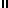 